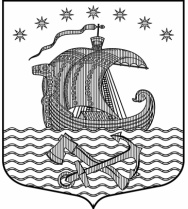 Муниципальное образование Свирицкое сельское поселениеВолховского муниципального районаЛенинградской областиАДМИНИСТРАЦИЯПОСТАНОВЛЕНИЕот 08.04.2020                                                                                      № 25       В соответствии с Указом Президента Российской Федерации № 239 от 02.04.2020 года «О мерах по обеспечению санитарно-эпидемиологического благополучия населения на территории Российской Федерации в связи с распространением новой коронавирусной инфекции (COVID-19)», ПОСТАНОВЛЯЮ:       1. Признать утратившим силу постановление администрации МО Свирицкое сельское поселение № 23 от 27.03.2020 года «О проведении двухмесячника по благоустройству и улучшению санитарного состояния населенных пунктов муниципального образования Свирицкое сельское поселение».       2.  Опубликовать настоящее постановление в газете «Волховские огни» и разместить на официальном сайте МО Свирицкое сельское поселение.       3. Контроль за исполнением настоящего постановления оставляю за собой.Глава администрации                                                                В.А.Атаманова   О признании утратившим силу постановления администрации № 23 от 27.03.2020 года «О проведении двухмесячника по благоустройству и улучшению санитарного состояния населенных пунктов муниципального образования Свирицкое сельское поселение»